SwedenSwedenSwedenMay 2023May 2023May 2023May 2023SundayMondayTuesdayWednesdayThursdayFridaySaturday123456Labour Day7891011121314151617181920Ascension Day21222324252627Whitsun Eve28293031Pentecost
Mother’s DayWhit Monday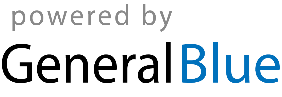 